Learning and Action Plan 
Workbook 5 – On the QT – The secrets of Quality and TrustThe Community Entrepreneur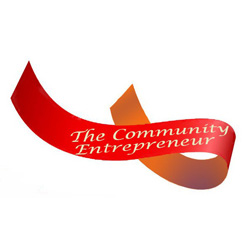 Get That Grant © The Community EntrepreneurCopyrightThis training program is the copyright of The Community Entrepreneur.  It may only be used as a learning resource for the purchaser of the program.  If the purchaser is an organisation (license), the training program can be used by up to three people engaged with the organisation at any one time.  A license must be purchased from The Community Entrepreneur for additional users. The training program cannot be shared or copied to anybody outside of the organisation for which the program was purchased.The material in this training program must not be reproduced, copied or used for any other purpose without the written permission of the copyright owner. Module 4Reduce your risk and measure your successYou’ve got this far, you don’t want carelessness to undo your careful and meticulous planning.  Here and some simple but effective strategies to lift your application off the page and impress your potential funder.Funding BodyReasons why a funding body should trust you?________________________________________________________
________________________________________________________
________________________________________________________
How will you demonstrate these reasons:

________________________________________________________________

________________________________________________________________

________________________________________________________________

________________________________________________________________How to impress your funding body?________________________________________________________
________________________________________________________
________________________________________________________
________________________________________________________
________________________________________________________
________________________________________________________
______________________________________________________
________________________________________________________
________________________________________________________
On the QT – what the funder is looking for and how to stand out from the rest Experience in managing projects Experience working with target customers/clients Track record – achieving resultsHow involved is your senior management or Board?Linkage to strategic and business plans Involvement in project planning and monitoring (governance)Sign off on application, funding agreement and reports
How will funding this project assist the funder with achieving their outcomes?Show you understand what their objectives and outcomes are and that what you’re proposing to do fitsClearly demonstrate the ‘need’ for your specific project – data, letters of support, case studiesAre you going to deliver on time, on budget and on specification?
Realistic detailed project plan with resources, timeframes and milestonesEvidence and experience of similar projects you’ve deliveredDescriptions of the roles of key project staff – required experience and qualificationsBudget matches the project planRealistic budget – not the smell of an oily ragEvidence of real participation by project partnersGood risk planning
How to impress the funding bodyCatchy title (up to 50 words) and description (up to 150 words) – will be used in their promotions and website as well as your own

___________________________________________________________
Clear, concise answer to the questions within the required word limit – use bullet lists
Don’t try to impress with big words
Previously successful projects – good track recordSo by now, you should be confident in putting together your grant application.  Use these lesson guides to support your funding applications.  The bigger the application, the more detailed planning you’ll do.Zero to a million dollars in 18 months – you can do it to!Want to know how we took one organisation from zero to a million in 18 months?  Here’s how you could also achieve this goal for yourself:A series of small grants (under $10,000) that very much depended on volunteer resources.  Funds were to organise events, recompense travel or to assist with organisational overheads.
In most cases the funder’s priority was to approve as many applications as possible which meant that we didn’t get as much as we had asked for, BUT we did get more than double the ‘average’ grant as indicated in the guidelines.
In a couple of cases we did get $10,000 as requested.  These were new grants and we expected not to get the second grant because we were successful with the first (grants over two years).

Funding bodies that try to spread funds out as far as possible don’t really offer any favours.  Restricting the amount of money offered means that events have to be cut back and much needed resources are foregone.  Small grants are useful but don’t depend on them. 
Along came three grants between $20,000 and $50,000.  At this level we begin to see ‘projects’ with part-time staff costs.  The organisation was ticking over, still with volunteer support.
Then the big one.  This organisation had been successful with grants in the past, including a large grant for $200,000, which failed to collect evidence of performance and further need and had not been successful with a further application.  We had the opportunity to apply again and this time we approached the grant with a ‘professional eye’.  This was a change from the accustomed ‘smell of an oily rag’ approach – the keep costs low so we’ll get funded even if we have to deliver on the cheap, approach.  

We costed salaries at rates that would attract qualified staff, included the lease of cars and focused on a realistic budget.  We had a comprehensive plan, identified risks and proposed our evaluation framework.

We were rewarded with a project more than three times the value of the previous project.  Instead of reliance on volunteers, the project was set up for better management and control.

A project of this size brings with it a requirement for stronger governance.  Suddenly an organisation is responsible for staff.  Policies and procedures must be in place to support the Board and the staff.  Health and safety issues must be addressed.  The Board is responsible for a much larger financial commitment than it is used to.  Measures must be put in place to ensure the project doesn’t take over the organisation.  It must fit within a strategic framework and the Board must be able to resource and support other activities.
The large grant provided us with the breathing space to focus on a strategic plan that would put the grant into context.  The Plan identified opportunities to apply for grants for other activities and was submitted as evidence to support a grant for $150,000, which was also successful.
Add to these, smaller grants on a bi-annual basis and within 18 months we had achieved success of $1,000,000 in grant funding.


Before you go, here are nine tips for successIt’s about their agenda as well as yours
Evidence the need – data is king
Technology is your friend – use it to put your applications together, attend online briefings and research guidelines, FAQs and previous successful applicants online
Get the timing right – make sure you can get your application in on time and that your project can be delivered entirely within the dates specific in the application guidelines
If you have partners, make sure they have an active role – show why you can’t do whatever you’re doing without their input – what value are they adding to the project?
Be selective about the grants you apply for
Don’t skip on the plan and resources
Realistic budget – get funded for success
Don’t become grant dependentWelcome to the world of grant writing!BONUS – to reward you for getting through the program, we are including our Grant Winning Success Checklist for you to use for planning your projects.  In return we ask that you let us know your funding successes (support@thecommunityentrepreneur.com).
Grant Winning Success Checklist
PROJECT:					GRANT/FUNDING BODY:Unpack the guidelines:Funding Body objectives and outcomes identifiedChecked out successful grants – previous roundsFAQs read and up to dateWhat funds are available and what they can be spent onTimeframe for funded projects fits with when we want to do this projectSubmission deadline is achievableOrganisation is eligible to applyCan we deliver (staff, resources, P&Ps, volunteers etc)?Project PlanningFits with our organisational Purpose and PlansThe need for the project is clearAttended a briefing and/or spoken to a funding body representativeThe project is not normal businessMapped out who, what, where, when and how the project will be deliveredProject plan broken down into stagesWork carried out by volunteers identified / hours estimatedOrganisational contribution identified (resources and infrastructure)Partners in place (if needed) with roles/contributions clearly identifiedRisks considered and acted onPlan checked with colleagues
BudgetWe are clear about what the project will fund and what costs need to come from elsewhereAll budget items reflect actual costs (not discounted)Quotes obtainedOrganisational overhead costs identifiedMatch funding (cash and/or in-kind) identified if requiredBudget income and expenditure balanced
Application developmentTop level support is in place (ie Board/Committee is aware of, and supports, the application)Application kept within word limitsResponses answer the questions they relate toApplication checked for typos, formatting, logical flow, gaps etcLetters of support in placeCatchy title?Application signed off by person with the authority to apply on behalf of the organisation